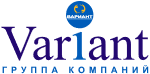 ОПРОСНЫЙ ЛИСТ для заказа взрывозащищенной коробки Фиксированные параметры:                                                                   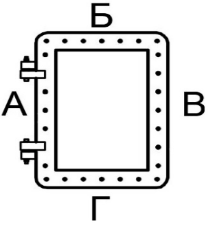 Температурный диапазон -70…+100°C;Степень защиты оболочкой IP66/IP68. Наименование организацииГородДолжностьФИО и подписьТелефонe-mail№п/пЗапрашиваемые данныеКол-воТехнические характеристики.Данные.1Наименование изделияКоробка взрывозащищенная2Материал корпуса– Алюминий Нержавеющая сталь3Подогрев– С подогревом Без подогрева4Монтажная панель– С монтажной панелью Без монтажной панели5Необходимый полезный (внутренний) объем. Указать в мм.–Длина:Ширина:Глубина:6Порядок размещения (места расположения) кабельных вводов на стенках коробки  По стандарту завода-изготовителя(В один ряд влево и вправо от центра стороны коробки. В больших коробках 2, 3 ряда, при большом количестве вводов)  По чертежам Заказчика. (Указать на чертеже привязочные размеры и межосевые расстояния между вводами. Указать наименования ввода для каждого отверстия)  7Количество и наименование кабельных вводов на стороне А.(Для кабельных вводов других производителей дополнительно указать размер присоединительной резьбы)Тип:7Количество и наименование кабельных вводов на стороне А.(Для кабельных вводов других производителей дополнительно указать размер присоединительной резьбы)Тип:7Количество и наименование кабельных вводов на стороне А.(Для кабельных вводов других производителей дополнительно указать размер присоединительной резьбы)Тип:7Количество и наименование кабельных вводов на стороне А.(Для кабельных вводов других производителей дополнительно указать размер присоединительной резьбы)Тип:7Количество и наименование кабельных вводов на стороне А.(Для кабельных вводов других производителей дополнительно указать размер присоединительной резьбы)Тип:8Количество и наименование кабельных вводов на стороне Б. (Для кабельных вводов других производителей дополнительно указать размер присоединительной резьбы)Тип:8Количество и наименование кабельных вводов на стороне Б. (Для кабельных вводов других производителей дополнительно указать размер присоединительной резьбы)Тип:8Количество и наименование кабельных вводов на стороне Б. (Для кабельных вводов других производителей дополнительно указать размер присоединительной резьбы)Тип:8Количество и наименование кабельных вводов на стороне Б. (Для кабельных вводов других производителей дополнительно указать размер присоединительной резьбы)Тип:8Количество и наименование кабельных вводов на стороне Б. (Для кабельных вводов других производителей дополнительно указать размер присоединительной резьбы)Тип:9Количество и наименование кабельных вводов на стороне В. (Для кабельных вводов других производителей дополнительно указать размер присоединительной резьбы)Тип:9Количество и наименование кабельных вводов на стороне В. (Для кабельных вводов других производителей дополнительно указать размер присоединительной резьбы)Тип:9Количество и наименование кабельных вводов на стороне В. (Для кабельных вводов других производителей дополнительно указать размер присоединительной резьбы)Тип:9Количество и наименование кабельных вводов на стороне В. (Для кабельных вводов других производителей дополнительно указать размер присоединительной резьбы)Тип:9Количество и наименование кабельных вводов на стороне В. (Для кабельных вводов других производителей дополнительно указать размер присоединительной резьбы)Тип:10Количество и наименование кабельных вводов на стороне Г. (Для кабельных вводов других производителей дополнительно указать размер присоединительной резьбы)Тип:10Количество и наименование кабельных вводов на стороне Г. (Для кабельных вводов других производителей дополнительно указать размер присоединительной резьбы)Тип:10Количество и наименование кабельных вводов на стороне Г. (Для кабельных вводов других производителей дополнительно указать размер присоединительной резьбы)Тип:10Количество и наименование кабельных вводов на стороне Г. (Для кабельных вводов других производителей дополнительно указать размер присоединительной резьбы)Тип:10Количество и наименование кабельных вводов на стороне Г. (Для кабельных вводов других производителей дополнительно указать размер присоединительной резьбы)Тип:11Дополнительно(Для дополнительных требований Заказчика)